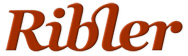  METZGEREI & PARTYSERVICEChristian und   Romeiasstrasse 8, 78224 Singen Telefon +49 7731 62801Fax +49 7731 62810EU-Zulassungsnummer BW 52030kontakt@ribler.infoLIEFERUNG FREI HAUSMenüplan - Firmenkundenfür die Woche vom 02.04.18 bis 06.04.18bitte teilen Sie uns die genaue Anzahl der Essenvon ca. 8.30h bis max. 9.00h telefonisch mit – vielen Dank- Guten Appetit --Änderungen vorbehalten-Zur täglichen weiteren Auswahl:- heißer Schinken*12) mit Sauerkraut*12) und Salzkartoffeln 	€ 4,00- Blut- und Leberwurst mit Sauerkraut*12) und Salzkartoffeln (nur noch auf Anfrage!!!)	€ 4,00 - Schupfnudeln a)c) mit Kraut und Speck*12)                 	€ 4,00- geräucherte Bauernbratwurst*10)12) mit Kartoffelsalat** k) und Salat**                   	€ 4,00 - heiße Wienerle *10)12) oder Servela *10)12) mit Kartoffelsalat** k), Salat**	€ 4,00- paniertes Schweineschnitzel a)b)c) mit Kartoffelsalat** k), Salat**	€ 4,00- Frikadelle a)c) mit Kartoffelsalat** k) und Salat**	€ 4,00- Grillbauch*10)12) mit Kartoffelsalat** k) und Salat** (nur noch auf Anfrage!!!!)	€ 4,00- gebratene Maultaschen c)  mit Kartoffelsalat** k) und Salat** 	€ 4,00- Hausmacher oder Schweizer Wurstsalat *3)10)12) k) mit Brot c)	€ 4,00** Essig 3)*  mit Zusatzstoff:1) mit Farbstoff 2) mit Konservierungsstoff 3) Antioxidationsmittel 4) mit Geschmacksverstärker 6)geschwärzt  7) gewachst  8)mit Süßungsmittel  10) mit Phosphat) 12) mit NitritpökelsalzAllergene: a) Eier b) Milch c) glutenhaltige Getreide (Weizen) d) Erdnüsse e) Nüsse f) Schwefeldioxid und Sulphitg) Lupinen h) Sesam i) Soja j) Sellerie k) Senf l) Fische m) Krebstiere n) WeichtiereTagesessen 1Tagesessen 2PreisMontag02.04.18Ostermontag  € 4,00Dienstag03.04.18Gefüllter Schweinebraten*10)12), Bratensoße, Knöpfle a)c) undSommergemüseKässpätzle a)b)c), Röstzwiebelnund Farmersalat**a)b) € 4,00Mittwoch04.04.18Geschmorte Kohlroulade a)c), Bratensoße, Kartoffelbrei b) und NachtischTortellini a)b)c) a la panna Sahne-  soße b)j),  Tomatensalat** und Nachtisch€ 4,00Donnerstag05.04.18Hähnchenragout b)j), Kartoffel-gratin b) und KaisergemüseÜberbackene Cannelloni a)b)c) inTomatensoße j) und Gurkensalat **b)k)€ 4,00Freitag06.04.18Linguini a)c) mit Olivenöl, Shrimpsund getrockneten Tomaten, Endi-viensalat, Dressing**b)k) und NachtischBlumenkohl-Käse-Medaillon a)b)c),Sauce Hollandaise a)b), Salzkar-toffeln, Endiviensalat, Dressing**b)k) und Nachtisch€ 4,00